Prot.	400/C42Del 19/02/2018							Alle sezioni di:Pubblicità Legale – Albo on-line Amministrazione Trasparentewww.primoicsantanastasia.gov.it AVVISO PUBBLICO SELEZIONE PERSONALE INTERNO PER IL RECLUTAMENTO DI ESPERTI, TUTOR E REFERENTE ALLA VALUTAZIONE PER LA REALIZZAZIONE DEL Progetto Fondi Strutturali Europei – Programma Operativo Nazionale “Per la scuola, competenze e ambienti per l’apprendimento” 2014-2020. Avviso pubblico, prot. n. 10862 del 16 settembre 2016 – “Progetti di inclusione sociale e lotta al disagio nonché per garantire l’apertura delle scuole oltre l’orario scolastico soprattutto nella aree a rischio e in quelle periferiche”. Asse I – Istruzione – Fondo Sociale Europeo (FSE). Obiettivo specifico 10.1. – Riduzione del fallimento formativo precoce e della dispersione scolastica e formativa. Azione 10.1.1 – Interventi di sostegno agli studenti caratterizzati da particolari fragilità. – Titolo      A SCUOLA INSIEMEIL DIRIGENTE SCOLASTICOVISTO		l’avviso pubblico, prot. n. 10862 del 16 settembre 2016 – “Progetti di inclusione sociale e lotta al disagio nonché per garantire l’apertura delle scuole oltre l’orario scolastico soprattutto nella aree a rischio e in quelle periferiche”. Asse I – Istruzione – Fondo Sociale Europeo (FSE). Obiettivo specifico 10.1. – Riduzione del fallimento formativo precoce e della dispersione scolastica e formativa. Azione 10.1.1 – Interventi di sostegno agli studenti caratterizzati da particolari fragilitàVISTE 		le delibere degli OO.CC. competenti, relative alla presentazione della candidatura e alla realizzazione del progetto con inserimento nel P.T.O.F. in caso di ammissione al finanziamento (Collegio dei docenti – delibera n. 15 del Collegio dei docenti 27/10/2016, di adesione al Progetto PON 10.1.1.Asse I – Istruzione – Fondo Sociale Europeo (FSE);  e Consiglio di Istituto – delibera n° 37 del 28/10/2016 VISTA		la autorizzazione Prot. n. AOODGEFID 28607 del 13/07/2017 e  successiva lettera di formale autorizzazione del MIUR Prot. n. AOODGEFID/31700, 24 luglio 2017 del progetto: A SCUOLA INSIEMEVISTA 	la nota prot.n. AOODGEFID 31732 del 25/07/2017, contenente l’Aggiornamento delle linee guida dell’Autorità di Gestione per l’affidamento dei contratti pubblici di servizi e forniture di importo inferiore alla soglia comunitaria diramate con nota del 13 gennaio 2016, n. 1588; VISTA 		la nota prot.n. AOODGEFID 34815 del 02/08/2017, contenente chiarimenti in merito alle Attività di formazione – Iter di reclutamento del personale “esperto” e relativi aspetti di natura fiscale, previdenziale e assistenziale;VISTI 		i Regolamenti UE e tutta la normativa di riferimento per la realizzazione del suddetto progetto; VISTE 		le indicazioni del MIUR per la realizzazione degli interventiVISTA		la delibera del Consiglio di Istituto n. 23/11/2017Relativa all’assunzione nel programma annuale 2014-20 del finanziamento del PON FSE di cui al presente avviso, autorizzandone le spese nel limite fissato dai relativi piani finanziari.VISTE		le schede dei costi per singolo moduloVISTO 		il D.I. n. 44/2001, del 1 febbraio 2001 "Regolamento concernente le Istruzioni generali sulla gestione amministrativo-contabile delle istituzioni scolastiche”VISTO		il D.P.R. N° 275/99, Regolamento dell’autonomiaVISTA		la delibera del Collegio Docenti N. 25 del 30 OTTOBRE 2017 con la quale è stata approvata la Tabella di valutazione titoli per la selezione del Personale Interno/Esterno da coinvolgere nel PONPRESO ATTO che per la realizzazione del percorso formativo occorre selezionare le figure professionali indicate in oggetto, prioritariamente tra il personale interno – nota MIUR Prot. 34815 del 02.08.2017;VISTA		la successiva nota Miur di Errata Corrige Prot. 35926 del 21.09.2017 con la quale si danno disposizioni in merito all’iter di reclutamento del personale “esperto” e dei relativi aspetti di natura fiscale, previdenziale e assistenziale.VISTO		il proprio Regolamento per la disciplina degli incarichi al Personale interno ed esperti esterni approvato dal Consiglio di Istituto;E M A N A Il presente avviso pubblico avente per oggetto la selezione, mediante procedura comparativa di titoli, di:Referente alla valutazione e al supporto per l’intero percorso formativoTutor per singolo moduloEsperto per singolo moduloIl presente Avviso è rivolto al PERSONALE INTERNO dell’Istituto. Art. 1 – Interventi previstiLe attività previste riguarderanno i moduli formativi indicati nella seguente tabella:Art. 2 – Figure professionali richiesteIl presente avviso è destinato alla selezione delle seguenti figure professionali:Il REFERENTE DELLA VALUTAZIONE  con i seguenti compiti:1.	garantisce, di concerto con tutor ed esperti di ciascun percorso formativo, la presenza di momenti di valutazione secondo le diverse esigenze didattiche e facilitarne l’attuazione;2.	coordina le iniziative di valutazione fra interventi di una stessa azione, fra le diverse azioni di uno stesso obiettivo e fra i diversi obiettivi, garantendo lo scambio di esperienze, la circolazione dei risultati, la costruzione di prove comparabili, lo sviluppo della competenza valutativa dei docenti;3.	facilita le iniziative di valutazione esterna garantendo l’informazione all’interno sugli esiti conseguiti.Il TUTOR con i seguenti compiti:Predisporre, in collaborazione con l’esperto, una programmazione dettagliata dei contenuti dell’intervento, che dovranno essere suddivisi in moduli corrispondenti a segmenti disciplinari e competenze da acquisire;Avere cura che nel registro didattico e di presenza vengano annotate le presenze e le firme dei partecipanti, l’orario di inizio e fine lezione, accertare l’avvenuta compilazione della scheda allievo, la stesura e la firma del patto formativo; Segnalare in tempo reale se il numero dei partecipanti scende a meno di 9 unità per due incontri consecutivi;Curare il monitoraggio fisico del corso, contattando gli alunni in caso di assenza ingiustificata;Interfacciarsi con gli esperti che svolgono azione di monitoraggio o di bilancio di competenza, accertando che l’intervento venga effettuato;Mantenere il contatto con i Consigli di Classe di appartenenza dei corsisti per monitorare la ricaduta dell’intervento sul curricolare.Inserisce tutti i dati e le informazioni relative al modulo sulla piattaforma GPU.Caricare a sistema il modulo (da scaricare attraverso il portale GPU) contenente i dati anagrafici e l’informativa per il consenso dei corsisti, che dovrà essere firmato dal genitore e non potrà essere revocato per l’intera durata del percorso formativo e solo dopo tale adempimento, l’alunno potrà essere ammesso alla frequenza.Dovrà, inoltre:accedere con la sua password al sito dedicato;entrare nella Struttura del Corso di sua competenza;definire ed inserire:competenze specifiche (obiettivi operativi);fasi del progetto (Test di ingresso, didattica, verifica);metodologie, strumenti, luoghi;eventuali certificazioni esterne (TIC, Inglese: finanziate).Al termine, “validerà” la struttura, abilitando così la gestione. L’ESPERTO con i seguenti compiti:Redigere un puntuale progetto didattico relativamente alle tematiche previste dal Modulo; Partecipare agli incontri per l’organizzazione dei progetti formativi presso l’istituto; Tenere gli incontri formativi sulle specifiche tematiche oggetto dell’incarico ricevuto, secondo il calendario stabilito dalla Scuola conferente; Collaborare alla somministrazione on line di un questionario in itinere ed uno finale al fine di verificare l’andamento e gli esiti della formazione e delle attività didattico-organizzative. Interagire con il Referente Valutazione per il monitoraggio e la valutazione dell’impatto e dei risultati delle attività Provvedere alla stesura di una dettagliata relazione finaleArt. 3 – Requisiti di ammissione e griglia valutazioneIn ottemperanza al Regolamento che disciplina le modalità di conferimento di incarichi al personale interno ed esterno, così come approvato dal Consiglio di Istituto, i requisiti di ammissione sono quelli indicati nell’Allegato 2.Art. 4. Periodo di svolgimento delle attività ed assegnazione dell’incaricoI moduli verranno svolti, presumibilmente, a partire da metà marzo   e dovranno essere completati entro giugno 2018. La partecipazione alla selezione comporta l’accettazione, da parte del candidato, ad assicurare la propria disponibilità in tale periodo.L’assegnazione dell’incarico al REFERENTE ALLA VALUTAZIONE avverrà per l’intera Azione comprendente n. 8  percorsi formativi.L’assegnazione degli incarichi avverrà, per i tutor ed esperti, per singoli moduli in relazione ai curriculum degli inclusi.Art. 5 – Modalità e termini di partecipazioneL’istanza di partecipazione, redatta ESCLUSIVAMENTE sugli appositi modelli (All. 1 – istanza di partecipazione; reperibili sul sito web dell’Istituto all’indirizzo www.primoicsantanastasia.gov.it, firmata in calce e con allegati il curriculum vitae in formato europeo e la fotocopia di un documento di riconoscimento, pena l’esclusione, deve essere consegnata a mano presso la segreteria dell’istituto La domanda dovrà pervenire entro e non oltre le ore 12.00 del giorno 26/02/2018.Sul plico contenente la domanda e la relativa documentazione o sull’oggetto della email dovrà essere indicato il mittente e la dicitura “ISTANZA SELEZIONE REFERENTE ALLA VALUTAZIONE oppure TUTOR oppure ESPERTI - Progetto PON/FSE10.1.1 – Titolo A SCUOLA INSIEMENon saranno prese in considerazione domande incomplete o pervenute oltre la data di scadenza del bando, anche se i motivi del ritardo sono imputabili a disguidi postali o a errato invio e/o ricezione della email. Non saranno esaminate domande pervenute tramite modulistica DIVERSA da quella allegata al bando.La domanda di partecipazione alla selezione deve contenereI dati anagraficiL’indicazione dei recapiti telefonici e di una casella e-mail personale valida e funzionante per il recapito delle credenziali per l’accesso alla piattaforma e delle comunicazioni di servizioLa descrizione del titolo di studioLa descrizione dei titoli posseduti in riferimento alla seguente tabellaE deve essere corredata da:Curriculum vitae, secondo il modello europeo, sia in formato cartaceo che digitale, sul quale siano riportati dettagliatamente e per sezione i titoli previsti nella Griglia Valutazione Titoli; Dichiarazione di veridicità delle dichiarazioni rese;Dichiarazione conoscenza e uso della piattaforma on line “Gestione Programmazione Unitaria - GPU”;Dichiarazione di insussistenza di incompatibilità.Sul modello, i candidati dovranno dichiarare, a pena di esclusione, di conoscere e di accettare le seguenti condizioni:Partecipare, su esplicito invito del Dirigente, alle riunioni di organizzazione del lavoro per fornire e/o ricevere informazioni utili ad ottimizzare lo svolgimento delle attività;Concorrere alla definizione della programmazione didattica delle attività ed alla definizione dei test di valutazione della stessa;Concorrere alla scelta del materiale didattico o predisporre apposite dispense di supporto all’attività didattica;Concorrere, nella misura prevista dagli appositi regolamenti, alla registrazione delle informazioni riguardanti le attività svolte in aula e la valutazione delle stesse sulla piattaforma ministeriale per la gestione dei progetti;Svolgere le attività didattiche nei Plessi dell’Istituto;Redigere e consegnare, a fine attività, su apposito modello, la relazione sul lavoro svolto.Non sono ammessi curricoli scritti a mano. Si procederà a valutazione anche in presenza di una sola domanda ritenuta valida per il Modulo richiesto.Art. 6. Valutazione comparativa e pubblicazione della graduatoriaLa valutazione comparativa sarà effettuata dalla commissione nominata dal Dirigente scolastico.La valutazione verrà effettuata tenendo unicamente conto di quanto dichiarato nel curriculum vitae in formato europeo.Saranno valutati esclusivamente i titoli acquisiti, le esperienze professionali e i servizi già effettuati alla data di scadenza del presente Avviso e l’attinenza dei titoli dichiarati a quelli richiesti deve essere esplicita e diretta.Gli esiti della valutazione saranno pubblicati sul sito web della Scuola www.primoicsantanastasia.gov.it, nell’apposita sez. di “Pubblicità Legale – Albo on-line”.La pubblicazione ha valore di notifica agli interessati.In caso di reclamo il Dirigente Scolastico esaminerà le istanze ed, eventualmente, apporterà le modifiche in fase di pubblicazione della graduatoria definitiva. La graduatoria provvisoria sarà pubblicata sul sito web della Scuola www.primoicsantanastasia.gov.it, nell’apposita sez. di “Pubblicità Legale – Albo on-line”.L’aspirante dovrà assicurare la propria disponibilità per l’intera durata dei Moduli. In caso di rinuncia alla nomina, da presentarsi entro due giorni dalla comunicazione di avvenuta aggiudicazione del bando, si procederà alla surroga. Gli aspiranti dipendenti da altra amministrazione dovranno essere dalla stessa autorizzati e la stipula del contratto sarà subordinata al rilascio di detta autorizzazione.In caso di parità di punteggio, si adotterà il criterio: Candidato più giovaneSorteggioArt. 7. Incarichi e compensiGli incarichi definiranno il numero degli interventi in aula (per gli esperti), la sede, gli orari, le scadenze relative alla predisposizione dei materiali di supporto alla formazione ed il compenso. Per lo svolgimento degli incarichi conferiti, sono stabiliti i seguenti compensi orari:L’esperto dovrà presentare un dettagliato piano di lavoro da cui risultino i contenuti, le modalità, i tempi e gli strumenti che garantiscano l'effettiva realizzazione del percorso formativo.L’attribuzione avverrà attraverso provvedimenti di incarico direttamente con il docente prescelto. Il trattamento economico previsto dal Piano Finanziario autorizzato sarà corrisposto a conclusione del progetto previo espletamento da parte dell’incaricato di tutti gli obblighi specificati dal contratto di cui sopra e, comunque, solo a seguito dell’effettiva erogazione dei Fondi Comunitari, cui fa riferimento l’incarico, da parte del MIUR. La durata del contratto sarà determinata in ore effettive di prestazione lavorativa.Il responsabile del procedimento è il Dirigente scolastico MARIA CAPONE.Il presente bando viene pubblicato sul sito web della Scuola www.primoicsantanastasia.gov.it, nell’apposita sez. di “Pubblicità Legale – Albo on-line”. Si allega il progetto intero inserito in piattaforma  F.to digitalmente daIl Dirigente Scolastico                                                                                                                    MARIA CAPONEAllegato 1 istanza di partecipazioneAL DIRIGENTE SCOLASTICOdel 1° Istituto comprensivo T. Mario De RosaOggetto: DOMANDA DI PARTECIPAZIONE PER LA SELEZIONE INTERNA DI REFERENTE ALLA VALUTAZIONE - TUTOR – ESPERTO “Fondi Strutturali Europei – Programma Operativo Nazionale “Per la scuola, competenze e ambienti per l’apprendimento” 2014-2020. Avviso pubblico PON FSE 10.1.1  A SCUOLA INSIEMEIl/La sottoscritto/aSCRIVERE ANCHE E-MAIL IN STAMPATELLOTITOLO DI STUDIO  LAUREA (SPECIFICARE) __________________________________________________CHIEDE di essere ammesso/a alla procedura di selezione di cui all’oggetto in qualità di: InternoE di essere inserito/a nella graduatoria di: Esperto Tutor Referente alla Valutazioneper le attività del PON FSE 10.1.1 dal titolo A  SCUOLA INSIEMEnel/i seguente/i Modulo/i………………………………………………………………………………………………………………………………………………………………………………………………….A tal fine, valendosi delle disposizioni di cui all'art. 46 del DPR 28/12/2000 n. 445, consapevole delle sanzioni stabilite per le false attestazioni e mendaci dichiarazioni, previste dal Codice Penale e dalle Leggi speciali in materia e preso atto delle tematiche proposte nei percorsi formativiDICHIARASotto la personale responsabilità di: essere in possesso della cittadinanza italiana o di uno degli Stati membri dell’Unione europea; godere dei diritti civili e politici; non aver riportato condanne penali e non essere destinatario di provvedimenti che riguardano l’applicazione di misure di prevenzione, di decisioni civili e di provvedimenti amministrativi iscritti nel casellario giudiziale; essere a conoscenza di non essere sottoposto a procedimenti penali;essere in possesso dei requisiti essenziali previsti del presente avviso;aver preso visione dell’Avviso e di approvarne senza riserva ogni contenuto; di essere consapevole che può anche non ricevere alcun incarico/contratto;di possedere titoli e competenze specifiche più adeguate a trattare i percorsi formativi scelti.Dichiarazione di insussistenza di incompatibilitàdi non trovarsi in nessuna della condizioni di incompatibilità previste dalle Disposizioni e Istruzioni per l’attuazione delle iniziative cofinanziate dai Fondi Strutturali europei 2014/2020, in particolare di: di non essere collegato, né come socio né come titolare, alla ditta che ha partecipato e vinto la gara di appalto. di non essere parente o affine entro il quarto grado del legale rappresentante dell'Istituto e di altro personale che ha preso parte alla predisposizione del bando di reclutamento, alla comparazione dei curricula degli astanti e alla stesura delle graduatorie dei candidati.Come previsto dall’Avviso, allega: Curriculum Vitae in formato europeo con indicati i riferimenti dei titoli valutati d Dichiara, inoltre:di conoscere e saper usare la piattaforma on line “Gestione Programmazione Unitaria - GPU”di conoscere e di accettare le seguenti condizioni:Partecipare, su esplicito invito del Dirigente, alle riunioni di organizzazione del lavoro per fornire e/o ricevere informazioni utili ad ottimizzare lo svolgimento delle attività;Concorrere alla definizione della programmazione didattica delle attività ed alla definizione dei test di valutazione della stessa;Concorrere alla scelta del materiale didattico o predisporre apposite dispense di supporto all’attività didattica;Concorrere, nella misura prevista dagli appositi regolamenti, alla registrazione delle informazioni riguardanti le attività svolte in aula e la valutazione delle stesse sulla piattaforma ministeriale per la gestione dei progetti;Svolgere le attività didattiche nei Plessi dell’Istituto;Redigere e consegnare, a fine attività, su apposito modello, la relazione sul lavoro svolto.Elegge come domicilio per le comunicazioni relative alla selezione:  La propria residenza  altro domicilio: ________________________________________________________Il/la sottoscritto/a con la presente, ai sensi degli articoli 13 e 23 del D.Lgs. 196/2003 (di seguito indicato come “Codice Privacy”) e successive modificazioni ed integrazioni, AUTORIZZAL’Istituto 1° Istituto Comprensivo T. Mario De Rosa  al trattamento, anche con l’ausilio di mezzi informatici e telematici, dei dati personali forniti dal sottoscritto; prende inoltre atto che, ai sensi del “Codice Privacy”, titolare del trattamento dei dati è l’Istituto sopra citato e che il sottoscritto potrà esercitare, in qualunque momento, tutti i diritti di accesso ai propri dati personali previsti dall’art. 7 del “Codice Privacy” (ivi inclusi, a titolo esemplificativo e non esaustivo, il diritto di ottenere la conferma dell’esistenza degli stessi, conoscerne il contenuto e le finalità e modalità di trattamento, verificarne l’esattezza, richiedere eventuali integrazioni, modifiche e/o la cancellazione, nonché l’opposizione al trattamento degli stessi).Data						Firma	___________________________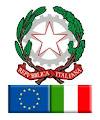 1° Istituto Comprensivo “Tenente Mario De Rosa”www.primoicsantanastasia.gov.itVia Regina Margherita, 28 - Sant’AnastasiaTel 0818930705 - Fax 0815311492Codice Fiscale : 80019960634naic8al00b@istruzione.it      naic8al00b@pec.istruzione.itSottoazioneModuloEsperto tutorCaratteristiche10.1.1A - Interventi per ilsuccesso scolastico degli studentiSport e benessere psicologico( scuola primaria – classi quarte ) 2 esperti                                                                        n 1 in educazione motoria  ( 15 ore)                                          1 in psicologia (con indirizzo sistematico e di comunità) ( 15 ore), ;  1 Tutor ( 30 ore)Laurea/DiplomaTitoli, esperienze in attività motoria con i bambini , esperienza in benessere psicologico certificazioni.10.1.1A - Interventi per ilsuccesso scolastico degli studentiSport e benessere( scuola secondaria di primo grado )2  Esperti                                                                      1 esperto:Educazione motoria                            ( 15 ore)                                          esperienza in BADMINTON; 1 esperto in psicologia ( esperienze in benessere psicologico) ( 15 ore)                                          1 Tutor ( 30 ore )Laurea/DiplomaTitoli, esperienze, certificazioni.10.1.1A - Interventi per ilsuccesso scolastico degli studentiUsciamo dalle quinte 1    ( scuola primaria classi quinte)1 Esperto recitazione teatrale                            ( 30 ore ). 2  Tutor ( 15 + 15 ore)Laurea/DiplomaTitoli, esperienze, certificazioni.10.1.1A - Interventi per ilsuccesso scolastico degli studentiUSCIAMO DALLE QUINTE 2 ( SCUOLA PRIMARIA CLASSI QUINTE)1 Esperto: Esperto recitazione teatrale. ( 30 ore ) 2 Tutor (  15 + 15 ore)Laurea/DiplomaTitoli, esperienze, certificazioni.10.1.1A - Interventi per ilsuccesso scolastico degli studentiUSCIAMO DALLE QUINTE 3 (  SCUOLA PRIMARIA CLASSI QUINTE )  2 Esperti    ( ai fini del musical )                                                                                                                              1 di   DI  MUSICA   1 DI CANTO  ( 15 + 15 ore)                                         2 Tutor (  15 + 15 ore)Laurea/DiplomaTitoli, esperienze, certificazioni.10.1.1A - Interventi per ilsuccesso scolastico degli studentiUSCIAMO DALLE QUINTE 4 (  SCUOLA PRIMARIA CLASSI QUINTE )1 Esperto di ballo ( ai fine del musical) – 30 ore :.  2  Tutor ( 15 + 15 ore )Laurea/DiplomaTitoli, esperienze, certificazioni.10.1.1A - Interventi per ilsuccesso scolastico degli studentiLEGGO…GIOCANDO ( SCUOLA PRIMARIA (classi prime  a.s.2016/2017) 1 Esperto: DI LETTURA CREATIVA.                       ( 30 ore ) 2 Tutor ( 15 + 15 ore )Laurea/DiplomaTitoli, esperienze, certificazioni.10.1.1A - Interventi per ilsuccesso scolastico degli studentiLEGGO INSIEME A TE  ( scuola secondaria di primo grado ) 1 Esperto: DI GIORNALISMO                               ( 30 ore ). 2 Tutor ( 15 + 15 ore )Laurea/DiplomaTitoli, esperienze, certificazioni.Figura professionaleOreCompenso orarioLordo omnicomprensivoReferente alla valutazione20€ 23,23 TutorCome da tabella indicata all’art. 1€ 30,00EspertoCome da tabella indicata all’art. 1€ 70,00COGNOME NOMECODICE FISCALEDATA  DI NASCITA//LUOGO DI NASCITAPROVINCIA COMUNE DI RES.ZAPROVINCIA VIA/PIAZZA/CORSON.CAPTELEFONOE-MAIL